Frequently Used Caterers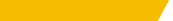 UW Medicine AdvancementBOXED LUNCHES AND PLATTERSGourmondo (https://gourmondoco.com/)Tuxedoes and Tennis Shoes | TNT To Go (https://www.dsquaredcompany.com/catering-services#togo)Specialtys (https://www.specialtys.com/)Homegrown (http://www.eathomegrown.com/catering)Harried and Hungry (https://orderhh.com/menu/catering/box-lunch-delivery/)FULL-SERVICE CATERERSKaspars (https://kasparsseattlecatering.com/)City Catering (https://citycateringcompany.com/)Herban Feast (http://www.herbanfeast.com/)Tuxedos and Tennis Shoes (https://www.dsquaredcompany.com/catering-services)Tom Douglas Kitchen (https://www.tomdouglas.com/catering)UW CAMPUS CATERINGBay Laurel (https://hfs.uw.edu/Eat/Bay-Laurel-Catering)